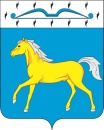 АДМИНИСТРАЦИЯ ПРИХОЛМСКОГО СЕЛЬСОВЕТА                                   МИНУСИНСКОГО РАЙОНА                            КРАСНОЯРСКОГО КРАЯ                                   РОССИЙСКАЯ ФЕДЕРАЦИЯ                                                Р А С П О Р Я Ж Е Н И Е23.03.2020                                  п. Прихолмье                                № 6-рО дополнительных мероприятиях по недопущению завоза и распространения новой коронавирусной инфекции, вызванной 2019-nCoV, на территории Прихолмского сельсовета Минусинского района Красноярского краяВ соответствии со статьей 14 Федерального закона от 21.12.1994 № 68-ФЗ «О защите населения и территорий от чрезвычайных ситуаций природного и техногенного характера», Федеральным законом от 30.03.1999 № 52-ФЗ «О санитарно-эпидемиологическом благополучии населения», Указом Губернатора Красноярского края от 16.03.2020 № 54-уг «О мерах по организации и проведению мероприятий, направленных на предупреждение завоза и распространения, своевременного выявления и изоляции лиц с признаками новой коронавирусной инфекции, вызванной 2019-nCoV, на территории Красноярского края», руководствуясь ст. 20 Устава Прихолмского сельсовета Минусинского района Красноярского края, РАСПОРЯЖАЮСЬ: Приостановить личный прием граждан в администрации Прихолмского сельсовета Минусинского района в период с 19.03.2020 по 10.04.2020.Рекомендовать гражданам:вопросы, требующие устного ответа, решать по телефонам с соответствующим специалистом, или по телефону 76-4-51;использовать возможности подачи обращений, заявлений и т.д. почтовым отправлением, или на электронный адрес: priholm@yandex.ru.Всем сотрудникам администрации Прихолмского сельсовета Минусинского района осуществлять самоизоляцию при малейших признаках заболевания. Рекомендовать руководителям всех организаций и учреждений, находящихся на территории Прихолмского сельсовета Минусинского района, принять соответствующие меры для исполнения Указа Губернатора Красноярского края от 16.03.2020 № 54-уг.Контроль за исполнением настоящего распоряжения оставляю за собой.Распоряжение вступает в силу со дня подписания, подлежит размещению на официальном сайте администрации Прихолмского сельсовета Минусинского района в сети «Интернет» и в официальном печатном издании «Прихолмские вести».Глава Прихолмского сельсовета:                                                  К.Г. Форсел 